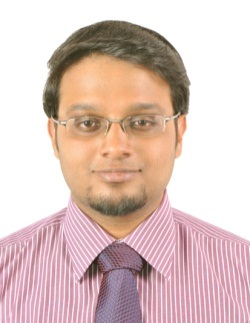 Seeking a challenging career with a progressive organization that provides an opportunity to capitalize my Technical skills & abilities in fields of Engineering Design, Construction and Project ManagementSeeking a challenging career with a progressive organization that provides an opportunity to capitalize my Technical skills & abilities in fields of Engineering Design, Construction and Project Management